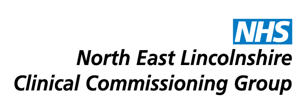 Report to:NEL CCG Joint Co-Commissioning Committee Presented by:Cathy KennedyDate of Meeting:28th April 2016Subject:Virtual Log of Decisions  January 2016 – April 2016Status: OPEN	            CLOSED Complies with latest CCG Strategy for Primary Medical Services, if not,             please give a brief reason why:OBJECT OF REPORT:Virtual Decisions taken between January 2016  - April 2016 to be noted and  ratified by members of the Committee.05/04/2016 - LINCS ContractNumber eligible to vote: 7Approved by: 7 MembersDecision: to approve the recommendation in the report.25/02/2016 - Scartho Medical appeal for anti-coagulation level 4 enhanced service paymentNumber eligible to vote: 6Yes Vote: 0No vote: 5No response: 1Decision: To uphold the original decision NOT to grant the appeal. This means that the practice will not be paid for work done prior to an accreditation visitSTRATEGY:IMPLICATIONS:RECOMMENDATIONS (R) AND ACTIONS (A) FOR AGREEMENT:RECOMMENDATIONS (R) AND ACTIONS (A) FOR AGREEMENT:The Log of Virtual Decisions taken between November 2015 – January 2016 to be ratified by members of the CommitteeYes/NoCommentsDoes the document take account of and meet the requirements of the following:i)Mental Capacity Actii)CCG  Equality Impact Assessmentiii)Human Rights Act 1998iv)Health and Safety at Work Act 1974v)Freedom of Information Act 2000 / Data Protection Act 1998iv)Does the report have regard of the principles and values of the NHS Constitution?www.dh.gov.uk/en/Publicationsandstatistics/Publications/PublicationsPolicyAndGuidance/DH_113613